RING OF THE MIGHTY WALLOPPrice (Market): 153,200 gp; Body Slot: Finger; Caster Level: 20th; Aura: Strong (DC 23) Transmutation; Activation: Continuous; Weight: 1 lbs.DESCRIPTION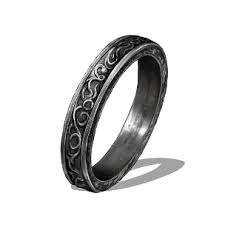 “The head of the weapon you are wielding is suddenly encased in a radiant halo that only you can see, extending from the weapon to a distance of several inches.This ring can be used in one of two ways; it can be worn by the wielder of a blunt weapon, or it can be molecularly bonded and mana-welded to the weapon. The forger of the ring initially intended for it to be merged with his weapon, but it can be used both ways. While the ring operates, a bludgeoning melee weapon damage increases by five size categories. Table: Large and Smaller Weapon Damage (Link)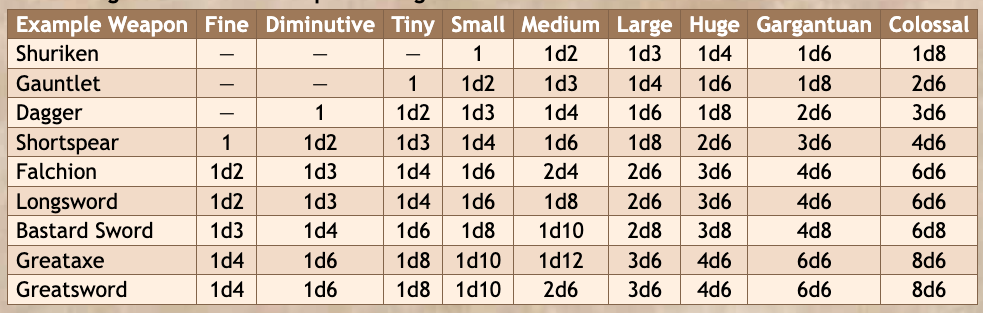 Activation: Continuous Craft Skill (Dwarvencraft): +2 hardness, +10 item hit points and +2 to all saving throwsRestriction (Weapon): The weapon must have blunt weapon propertySocket(1): (empty)Item Qualities: Socketed Special Abilities: Called; Everbright Body Slot: FingerCategory: EpicRUNESMaster Rune of Battle Strength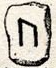 “This rune imprinted into the ring at forging bears the mark of a powerful build trait, allowing the wielder to handle weapons of impossible size relative to their physical dimensions.”Function: (continuous) Can wield weapons one size category higher without penalty. Price: +2 bonusCONSTRUCTION REQUIREMENTSAura: (Strong) TransmutationCaster Level: 20thCraft Feats: Forge RingCraft Skill: Dwarvencraft [DC23], Gemcraft [DC23]Socket (1): (Empty) Dwarven Runes: Battle Strength [+1]Material Components: Manacite (Rare), Diamonds (x3), Mithril (x1), Platinum (x1)Alchemical Reagents: Dragon Tail BoneSpecial Abilities: Called [+1); Everbright [+1]Item Qualities: Socketed (+1200gp); Spell Prerequisites: Mighty Wallop, GreaterForge/Tools: Elemental Forge; Anvil of Fire, Manawelder, Molecular Bonder, Runehammer 